Sermon Notes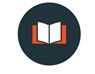 “Two Prayers for Power”
Ephesians 3:14–21 14 For this reason I kneel before the Father, 15 from whom every family in heaven and on earth derives its name. 16 I pray that out of his glorious riches he may strengthen you with power through his Spirit in your inner being, 17 so that Christ may dwell in your hearts through faith. And I pray that you, being rooted and established in love, 18 may have power, together with all the Lord’s holy people, to grasp how wide and long and high and deep is the love of Christ, 19 and to know this love that surpasses knowledge—that you may be filled to the measure of all the fullness of God. 20 Now to him who is able to do immeasurably more than all we ask or imagine, according to his power that is at work within us, 21 to him be glory in the church and in Christ Jesus throughout all generations, for ever and ever! Amen. Two Prayers for PowerPrayer #1: v. 16-17	v. 16 “power” [dynamis] = ______________________	v. 17 “dwell” [katoikeo] = ____________________Prayer #2: v. 17-19v. 18 “power” [exischyo] = ________________________v. 18 “grasp” [katalambano] = ______________________v. 19 “be filled” [pleroo] = ___________________________An Exuberant Doxology20 Now to him who is able to do immeasurably more than all we ask or imagine, according to his power that is at work within us, 21 to him be glory in the church and in Christ Jesus throughout all generations, for ever and ever! Amen. v. 20 “power” [dynamis]v. 20 “at work” [energeo] = ____________________Applying the TextPrioritize the _______________________, not the _______________________________________.______________ these prayers!Questions for Reflection and Discussion:1. What fresh, I-never-thought-of-that-before insight did you learn from the sermon?2. What did you hear that encouraged or reassured you?3. What did you hear that challenged or convicted you?4. How should the message we heard affect or change our prayers, both individually and as a group?5. Who in your sphere of influence could benefit from the content of this message? Why? When and how can you share with this person the helpful information that you've learned?